TELEVISIONS – CHAÎNE GÉNÉRALISTETEMPS D'INTERVENTION DANS LES JOURNAUX DU 01-02-2023 AU 28-02-2023 Les partis politiques et divers sont présentés par ordre alphabétique. Seuls les partis politiques et divers ayant bénéficié de temps de parole figurent dans ce tableau.
*Ces données mensuelles sont fournies à titre informatif. L'appréciation du respect du pluralisme, qui s'effectue chaîne par chaîne, est réalisée à l'issue de chaque trimestre civil.TF1 France 2 France 3 Canal+ France 5 M6 C8 TMC TFX RMC Découverte RMC Story 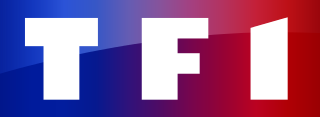 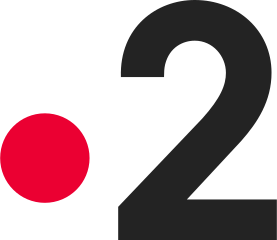 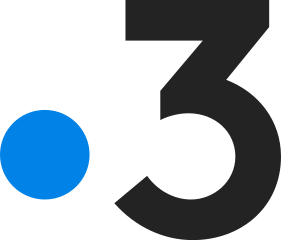 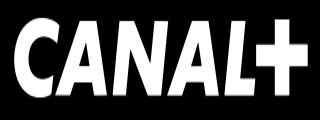 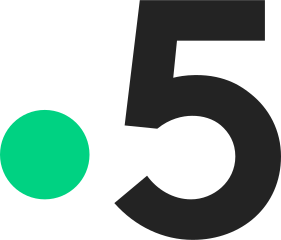 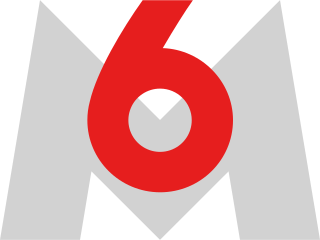 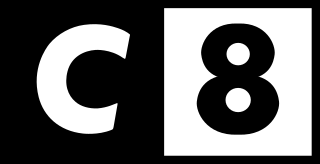 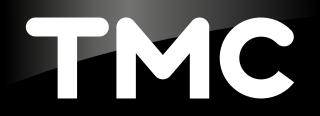 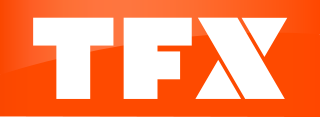 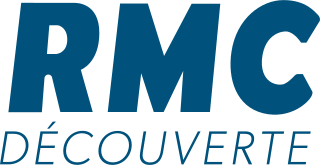 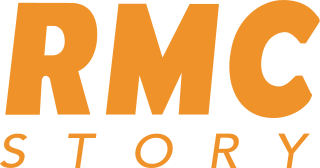 PRESIDENT DE LA REPUBLIQUE00:00:4400:05:4600:02:44--00:03:4300:01:07--00:00:3900:04:19dont Président de la République - propos qui relèvent du débat politique national00:00:4400:04:0800:01:57--00:03:0600:01:07--00:00:3900:02:49GOUVERNEMENT00:01:5401:22:3600:06:56--00:04:5700:03:27--00:00:1400:06:18TOTAL EXÉCUTIF00:02:3801:26:4400:08:53--00:08:0300:04:34--00:00:5300:09:07PART DE L'EXÉCUTIF*18,20%32,69%36,09%--32,77%47,32%--9,64%30,34%Divers Droite00:01:14 00:01:37 00:01:16 - - 00:00:24 00:00:14 - - - 00:01:06 Divers Gauche00:00:42 - 00:00:46 - - 00:00:43 - - - - - Europe Ecologie-les Verts00:01:35 00:23:30 00:01:11 - - 00:01:27 00:00:16 - - 00:00:16 00:01:35 Femu a Corsica00:00:03 - - - - - - - - - - Génération.s00:00:03 - - - - - - - - - 00:00:36 Horizons00:00:17 00:00:25 - - - 00:00:50 - - - 00:00:43 00:00:34 La France insoumise00:00:10 00:13:49 00:01:34 - - 00:02:33 00:01:20 - - 00:04:46 00:03:05 Les Républicains00:02:50 00:30:51 00:03:39 - - 00:02:34 - - - 00:01:23 00:01:20 Mouvement démocrate00:00:38 00:00:38 - - - 00:00:06 00:00:31 - - - 00:00:51 Parti communiste français00:01:09 00:00:34 00:00:58 - - 00:00:26 00:00:09 - - - 00:00:32 Parti socialiste00:02:07 00:34:41 00:01:56 - - 00:03:00 - - - - 00:03:00 Place publique00:00:08 - - - - - - - - - - Renaissance00:00:28 00:24:32 00:02:25 - - 00:02:16 00:00:27 - - - 00:04:04 Union des démocrates et indépendants00:00:26 00:01:02 - - - - - - - - 00:00:12 Divers Centre- 00:00:24 00:00:28 - - - - - - - 00:00:44 Parti radical- 00:00:57 - - - - - - - - 00:00:12 Rassemblement national- 00:45:18 00:00:45 - - 00:01:53 00:00:41 - - 00:00:38 00:03:00 Reconquête- 00:00:15 - - - 00:00:11 00:00:43 - - 00:00:31 - Générations NC- - 00:00:16 - - - - - - - - Les Centristes- - 00:00:13 - - - 00:00:44 - - - - Pour La Réunion- - 00:00:17 - - - - - - - 00:00:05 Debout la France- - - - - 00:00:08 - - - - - TOTAL PARTIS POLITIQUES ET DIVERS00:11:5002:58:3300:15:44--00:16:3100:05:05--00:08:1700:20:56PART DES PARTIS POLITIQUES ET DIVERS*81,80%67,31%63,91%--67,23%52,68%--90,36%69,66%